	Gemeindeschreiberei 	Frau Barbara Zbinden	Postfach 176	2575 TäuffelenSachbearbeiterin: Barbara Zbinden07.0004.01 Listenauskünfte:AntragsformularSehr geehrte Frau ZbindenGemäss den nachfolgenden Angaben bitte ich Sie um folgende Listenauskunft (Listenauskünfte zu wirtschaftlichen Zwecken sind untersagt):Gewünschte Angaben/Daten:      
 einmalig
 wiederkehrend, nämlich       jeweils am:      Zweck/Grund/gesetzliche Grundlage:      Bemerkungen:      Angaben von dem/der Gesuchsteller/in:Name, Vorname:       Strasse:	     PLZ/Ort:	     Tel. Nr.:	     Ort, Datum: 		Unterschrift:		Bewilligung:Die Daten dürfen nur für den angegebenen Grund verwendet und nicht an Dritte weitergegeben werden. Nach Verwendung hat eine unwiderrufbare Vernichtung zu erfolgen.	Einschränkungen/Bemerkungen: ................................................................................................................................................................................................................................................................................................................................................................................................................................................................................................................	Ablehnung:Die Anfrage wird aus folgenden Gründen abgelehnt: ....................................................................................................................................................................................................................................................................................................................................................................................Diese Ablehnung kann mit einer Beschwerde innert 30 Tagen seit der Eröffnung schriftlich und begründet beim Gemeinderat in 2575 Täuffelen angefochten werden. Die Beschwerde ist im Doppel einzureichen und muss einen Antrag, die Angabe von Tatsachen und Beweismittel, eine Begründung und die Unterschrift enthalten.2575 Täuffelen, ...............................................Barbara Zbinden, GemeindeschreiberinGebühren: CHF .....................................................................................................Kopie an:Arseli Merino, Finanzverwalter, zur Rechnungsstellung
.................................................., Sachbearbeiter, zur DatenbekanntgabeEinwohnergemeindeEinwohnergemeinde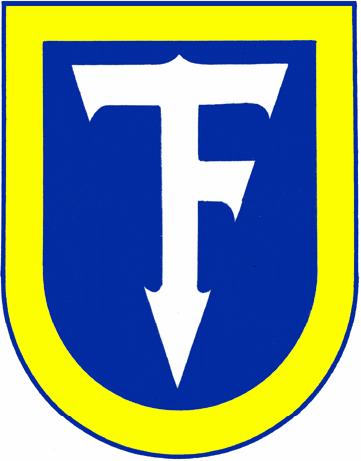 Täuffelen Gerolfingen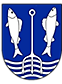 Die Gemeinde am BielerseeDie Gemeinde am Bielersee